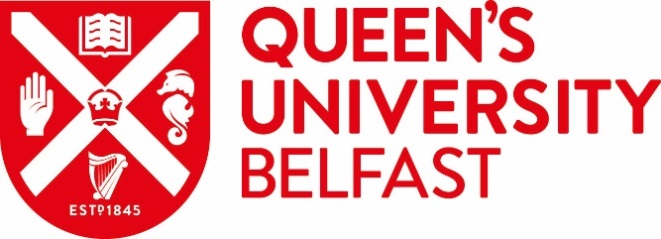 Participant Information Sheet (PIS)This is sample text from another Faculty please amend or use the wording as required. The sections in red must be included in the PIS. Use the following headings as appropriate. Title of study: Is the title understandable to a lay person? If not, a simplified title should be included.Investigator(s) names & affiliation: Who is conducting the study and from where. What researchers are involved. 1. Invitation ParagraphThis should explain that the individual is being invited to take part in a study. Participation in a study is not required or expected. ‘You are being invited to take part in a research study. Before you decide whether or not to take part it is important that you understand why the research is being done and what it will involve. Please take the time to read the following information carefully and discuss it with others if you wish. Please ask us if there is anything that is not clear or if you would like more information. Thank you for reading this.’2. What is the purpose of the study?The background and aim of the study should be given here in clear language which will be understandable to a lay person. 3. Why have I been chosen?You should explain how the person was chosen and how many participants will be in the study. 4. Do I have to take part? You should explain that taking part in research is voluntary. For example‘No. It is up to you to decide whether or not to take part. If you do decide to take part, you will be given this information sheet to keep and you will be asked to sign a consent form. If you choose to take part, you can change your mind at any time and withdraw from the study without giving a reason. A decision to withdraw will not affect the standard of care you receive’5. What will happen to me if I take part?You should describe how long the participant will be involved in the research, if they will need to attend study visits and where these will be, how long will the visits take and what will happen during the visits. You should explain if there are additional expenses in attending these visits and if these will be covered. 6. What are the possible risks or disadvantages of taking part? Any potential risks or disadvantages associated with the research should be made clear. Examples include side effects of treatments, discovering health related findings, risk associated with procedures, possible impact on insurance etc. Measures to minimise any risk can also be included. For example:‘There is a small risk of bruising and fainting associated with providing a blood sample. A fully trained individual will take the blood samples to ensure that any discomfort is kept to a minimum.’  If there is a likelihood of discovering health related findings about a participant during the research which may affect their well-being (eg abnormal blood test results) permission to contact their GP/Consultant should be sought prior to study participation and consent for information to be shared obtained.   7. What are the possible benefits of taking part?Don’t over inflate the benefits of the research as this could be seen as being coercive. Where there is no intended direct benefit to the participant from taking part this should be clearly stated. If the research may provide wider benefits to society or to others in the future this can be included.8. What if something goes wrong?You should inform participants how complaints will be handled and what redress is available to them. This will be in accordance with the University’s Complaints from Research Participants Standard Operating Procedure. For example:If you have any concerns about any aspects of the study, you can contact the Chief Investigator, [insert details. Should you remain unhappy and wish to make a formal complaint, you can contact the Research Governance Team at Queen’s University Belfast (Telephone: 028 9097 2529; Email: researchgovernance@qub.ac.uk). Arrangements for compensation/insurance should also be included in this section as appropriate. 9. Will my taking part in this study be kept confidential?You should explain how and where data will be held securely and that any identifiable information will not be used in publications. If there are limits to the confidentiality then these must also be explained. For example, in some types of research there may be a possibility that a participant could provide the research team with information that indicates a risk of harm to a child, criminal behaviour or professional malpractice and this may need to be reported to an appropriate authority. For such reporting disclosure of personal information may be required. It must be made clear to participants when such limitations to confidentiality exist. If the research team will be contacting a participant’s GP/Consultant to inform them of the study and their patient’s participation then this should be indicated and consent should be obtained as appropriate.   10. What will happen to the results of the research?You should tell participants what will happen to the results of the research. Do you intend to publish? Will you provide the participants with a summary of the results at the end of the study or can the participants contact the research team if they wish to obtain a copy? 11. Who is organising and funding the research?You should include details of the organisation or company sponsoring or funding the research. If the research is also being undertaken for an educational qualification (eg PhD) this should be made clear. 12. Who has reviewed the study?You can give the name of the Research Ethics Committee that has reviewed the study. For example: This study has been reviewed by the Faculty of Engineering and Physical Sciences Research Ethics Committee.  13. Contact for Further InformationYou should give contact details should potential participants require further information about the study. Remember not all participants will have access to the internet and email so include phone numbers as appropriate. For students, personal mobile phones should not be used as contact points for participants to obtain further information. This research will be conducted in compliance with data protection legislation.  For more information about how we look after your information, how to access your rights and who to contact if you have any queries or concerns about data protection please visit the Queen’s University Belfast website - www.qub.ac.uk/privacynotice/Research/ListofResearchPrivacyNotices/PrivacyNoticeforResearchParticipantsThank you for your interest in this study and for taking the time to read through this information sheet.